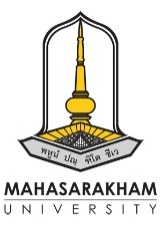 แบบข้อเสนอโครงการนวัตกรรมทุนอุดหนุนเพื่อสร้างนวัตกรรม ประจำปีงบประมาณ พ.ศ. 2564------------------------------------------------------------------------------ข้อมูลทั่วไป ชื่อโครงการ (ภาษาไทย) ……………………………………………………………………………………………… ชื่อโครงการ (ภาษาอังกฤษ) ……………………………………………………………………………..……………2. หัวหน้าโครงการ/ผู้ร่วมโครงการหัวหน้าโครงการชื่อ (นาย/นาง/นางสาว/ดร.)…………………………………….นามสกุล…………………………………….ตำแหน่งทางวิชาการ………………………………………………………………………………….………….สังกัดภาควิชา/สาขา………………………………………คณะ/หน่วยงาน…………………………………….โทรศัพท์…………………………………โทรสาร……………………………. E-mail…………………………โทรศัพท์มือถือ ………………………………………………………………………………………………..…**สังกัดหน่วยปฏิบัติการวิจัย ………………………………………………………………..……….…………..สัดส่วนการทำงานวิจัย………………%หมายเลขบัตรประชาชน ………………………………………………ผู้ร่วมโครงการ ชื่อ (นาย/นาง/นางสาว/อื่นๆ)…………………………………….นามสกุล…………………………………….  สังกัดภาควิชา/สาขา………………………………………คณะ/หน่วยงาน…………………………………….โทรศัพท์…………………………………โทรสาร……………………………. E-mail…………………………โทรศัพท์มือถือ ………………………………………………………………………………………………..…**สัดส่วนการทำงานวิจัย………………%หมายเลขบัตรประชาชน ………………………………………………3. ประเภทของนวัตกรรม  (ทำเครื่องหมาย  ในช่อง )  	ประเภทเพื่อการพัฒนาคุณภาพชีวิต			ประเภทผลิตภัณฑ์สำเร็จรูป			ประเภทนวัตกรรมด้านพลังงานและสิ่งแวดล้อม	ประเภทนวัตกรรมด้านการพัฒนาต่อยอดนวัตกรรมและเทคโนโลยี	ประเภทสร้างสรรค์ผลงาน/ศิลปะ		อื่นๆ (โปรดระบุ) 				4. ชื่อนวัตกรรม (ภาษาไทย)......................................................................................................................	            (ภาษาอังกฤษ)  .............................................................................................................5. คำสำคัญ      (ภาษาไทย)   ....................................................................................................................	           (ภาษาอังกฤษ)   .............................................................................................................6. หัวหน้าโครงการ/ผู้ร่วมโครงการ7. บทสรุปผลงานนวัตกรรม (Executive Summary) (ไม่เกิน ½ กระดาษ A4)........................................................................................................................................................................................................................................................................................................................................................................................................................................................................................................................................................................................................................................................................................................................................................................................................................................................................................................................................................8. เหตุผล ความสำคัญ และประโยชน์ของนวัตกรรม........................................................................................................................................................................................................................................................................................................................................................................................................................................................................................................................................................................................................................................................................................................................9. วัตถุประสงค์ในการใช้ประโยชน์ผลงานนวัตกรรม............................................................10. ขอบเขตการดำเนินงาน...........................................................11. หลักฐานทางทฤษฎีและเทคโนโลยีที่เกี่ยวข้องที่นำมาใช้ในการสร้างนวัตกรรม........................................................................................................................................................................................................................................................................................................................................................................................................................................................................................................................................................................................................................................................................................................................	12. คุณสมบัติ/คุณลักษณะเฉพาะของผลงานนวัตกรรม........................................................................................................................................................................................................................................................................................................................................................................................................................................................................................................................................................................................................................................................................................................................ 	 13. ขั้นตอนการทำงานของผลงานนวัตกรรม......................................................................................................................................................................................................................................................................................................................................................................................................................................................................................................................................................................14. ระยะเวลาที่ใช้ในการประดิษฐ์     1      ปี (1 ต.ค. 2563 – 30 ก.ย. 2564) 15.  แผนการดำเนินงานตลอดโครงการและผลที่ได้16. สถานที่ทำการสร้างนวัตกรรม (ทำเครื่องหมาย  ในช่อง  พร้อมระบุชื่อสถานที่ให้ชัดเจน)  17. ประโยชน์และคุณค่าของผลงานนวัตกรรม......................... ......................................................18. งบประมาณ ตารางที่ 1 แสดงรายละเอียดการใช้จ่ายงบประมาณของโครงการ***หมายเหตุ หมวดค่าตอบแทน ไม่เกิน 10 %19. เป้าหมายของผลผลิต (Output) และตัวชี้วัด 	ตารางที่ 2 แสดงผลผลิตและตัวชี้วัดของโครงการ20. เป้าหมายของผลลัพธ์ (Outcome) และตัวชี้วัด ตารางที่ 3 แสดงผลลัพธ์และตัวชี้วัดของโครงการ21. ข้าพเจ้าขอรับรองว่าโครงการที่เสนอขอมานี้ไม่ซ้ำหรือเหลื่อมกันกับโครงการที่เสนอขอจากแหล่งทุนอื่น                                                     ลงชื่อ  ............................................................ หัวหน้าโครงการ                                                              ( ........................................................... )                                                               .............../........................../..................ประวัติหัวหน้าโครงการชื่อหัวหน้าโครงการ(ภาษาไทย) .....................................................................  ตำแหน่งทาวิชาการ .................................................(ภาษาอังกฤษ) ....................................................................................................................................................  ภาควิชา ....................................................................... คณะ/สถาบัน ............................................................... โทรศัพท์ ............................. โทรสาร ......................................... E-mail ...........................................................ที่อยู่ปัจจุบัน .................................................................................................... โทรศัพท์ ................................... ผลงานวิจัยที่พิมพ์เผยแพร่ (ระบุแหล่งพิมพ์และปีที่พิมพ์)...............................................................................................................................................................................................................................................................................................................................................................................................................................................................................................................................................................................................................................................................................................................................................................................................................................................................................................................................................................................................................................................................................................................................................................................................................................โครงการวิจัยอื่นๆ ที่กำลังดำเนินการ	ขอรับรองว่าข้อความที่ให้ไว้เป็นความจริงทุกประการ                                                               ลงชื่อ  .............................................................                                                                          (………………………………………………...) คำนำหน้าชื่อ - สกุลภาควิชา-ส่วนงานตำแหน่งโทรศัพท์ – E-mailภาระงาน (%)กิจกรรม1 ต.ค. 2563 – 30 ก.ย. 25641 ต.ค. 2563 – 30 ก.ย. 25641 ต.ค. 2563 – 30 ก.ย. 25641 ต.ค. 2563 – 30 ก.ย. 2564กิจกรรมQ1Q2Q3Q4พื้นที่ชื่อสถานที่  ห้องปฏิบัติการ     สำนักงาน     ภาคสนามรายการจำนวนเงิน (บาท) 1. หมวดค่าตอบแทน  ***    หัวหน้าโครงการ/ผู้ช่วยหัวหน้าโครงการ 2. หมวดค่าจ้าง     ค่าจ้างต่าง ๆ เช่น ค่าจ้างทำชิ้นงาน, ค่าจ้างประกอบระบบ  3. หมวดค่าใช้สอย      ค่าจัดทำรายงาน    ค่าทดสอบ/ค่าตรวจวิเคราะห์ 4. หมวดค่าวัสดุ      ค่าวัสดุ,อุปกรณ์,เครื่องมือ    ค่าวัสดุการศึกษา    ค่าวัสดุสำนักงาน รวมงบประมาณที่เสนอขอผลผลิต (Output)ตัวชี้วัด(เชิงปริมาณ/เชิงคุณภาพ)วิธีการวัดผลผลลัพธ์ (Outcome)ตัวชี้วัด(เชิงปริมาณ/เชิงคุณภาพ)วิธีการวัดผลมหาวิทยาลัยปริญญาสาขาวิชาปีที่ได้รับ พ.ศ.มหาวิทยาลัยปริญญาสาขาวิชาปีที่ได้รับ พ.ศ.ที่ชื่อผู้วิจัยหลักชื่อเรื่องแหล่งทุนงบประมาณปีที่ได้ปีที่เสร็จ